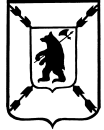                                         ЯРОСЛАВСКАЯ ОБЛАСТЬСОБРАНИЕ ДЕПУТАТОВ ПОШЕХОНСКОГО МУНИЦИПАЛЬНОГО  РАЙОНАР Е Ш Е Н И Е   23.  12. 2021                                                                                      №  162      г. ПошехоньеОб утверждении  соглашенияо передаче  осуществления полномочий                    В соответствии с ФЗ № 131-ФЗ от 06.10.2003 года «Об общих принципах организации местного самоуправления в  Российской  Федерации», ФЗ № 6 от  07.02.2011 года «Об общих принципах организации и деятельности  контрольно-счетных органов субъектов Российской Федерации и муниципальных образований»  и руководствуясь  ст. 22  Устава   муниципального   района, Собрание  Депутатов  Пошехонского муниципального  районаРЕШИЛО1.Утвердить  прилагаемое к настоящему  решению соглашение о передаче Муниципальным советом  Ермаковского    сельского поселения Ярославской области  Собранию Депутатов  Пошехонского муниципального района  Ярославской области    осуществление  полномочий  Контрольно-счетного органа  Ермаковского   сельского  поселения  Контрольно-счетному органу  Пошехонского муниципального  района  на 2022 год.2. Настоящее решение  опубликовать в газете «Сельская новь» и на официальном сайте Администрации Пошехонского муниципального района в информационно-телекоммуникационной сети «Интернет»Глава Пошехонского муниципального района                                             Н.Н. Белов